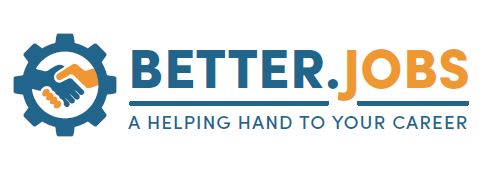 Shasta Tehama Trinity Adult Education Consortium Public Meeting # 27Date: 06/18/2020Time: 3:00pm-5:00pmMeeting Location: Zoom https://cccconfer.zoom.us/j/425638224AGENDA IntroductionsPublic CommentVoting ItemsReview March 23, 2020 Meeting Minutes Review Bylaw UpdatesConsortium Executive Committee (Chair & Co-Chair)Schedule 20.21 Consortium Meetings – Zoom/In person?Wednesday, Sept. 16, 2020 @ 3:00pm- 5:00pm, Wednesday, Jan. 20, 2021 @ 3:00pm- 5:00pm, Wednesday, March 24, 2021 @ 3:00pm- 5:00pm,Wednesday, June 16, 2021 @ 3:00pm- 5:00pmThursday, Sept. 17, 2020 @ 3:00pm- 5:00pm, Thursday, Jan. 21, 2021 @ 3:00pm- 5:00pm, Thursday, March 25, 2021 @ 3:00pm- 5:00pm,Thursday, June 17, 2021 @ 3:00pm- 5:00pm20.21 Budget/AllocationsInformational/Discussion ItemsConsortium Update – Budget, Activity, StaffingReduced Credit Diploma (130) – Former foster youth, homeless youth, juvenile court school.Announcements/AdjournmentNote - *Agenda items are subject to change*           Important Due DatesJune 2020Jun 18: Public Meeting (Practitioner attendance optional). Location: SCOE PDCJun 30: End of Q4Aug 2020Aug 31: Student data due in TOPSPro (Q4) and CAEP Data Integrity Report emailed to CASASAug 15: Annual Plan for 2020-2021 due in NOVASeptember 2020Sep 1: 18/19 and 19/20 Member Expense Report due in NOVA (Q4)Sep 1: July 1, 2019 to June 30, 2020 expenses by program area due (estimates only) in NOVASep 30: 18/19 and 19/20 Member Expense Report certified by Consortia in NOVA (Q4)Sep 30: 20/21 Member Program Year Budget and Work Plan due in NOVASep 30: End of Q1